Język angielski11-15 Maj 2020 r. Muzyka jest bardzo bliska wszystkim dzieciom, a kiedy urozmaicimy zajęcia angielskiego wprowadzając instrumenty muzyczne (nie tylko ich nazwy), sukces gwarantowany. Poniżej przedstawiam kilka piosenek i zabaw do wykorzystania podczas omawiania tematu poświęconego instrumentom muzycznym.Wprowadzane słownictwo:Podczas zajęć, które prowadzę z dziećmi pojawiają się nazwy takich instrumentów jak: guitar, trumpet, maracas, triangle, piano, violin, drum.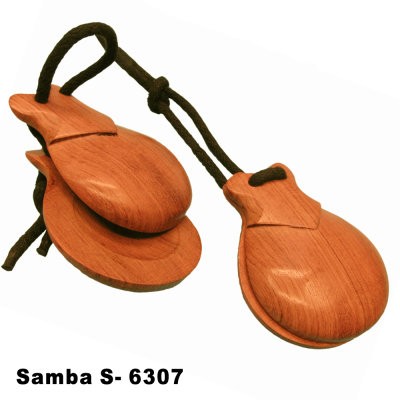 
Castanets- kastaniety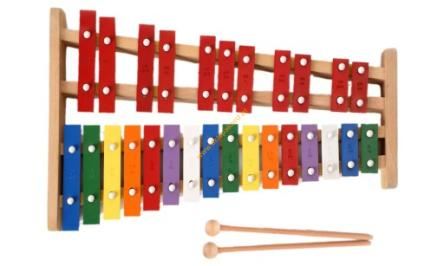  
Chromatic ringtones- dzwonki chromatyczne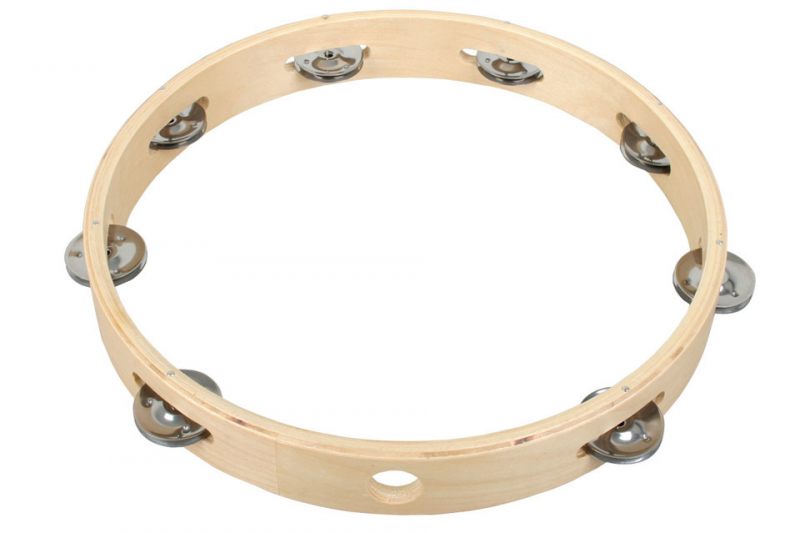                                   Tambourine- tamburyn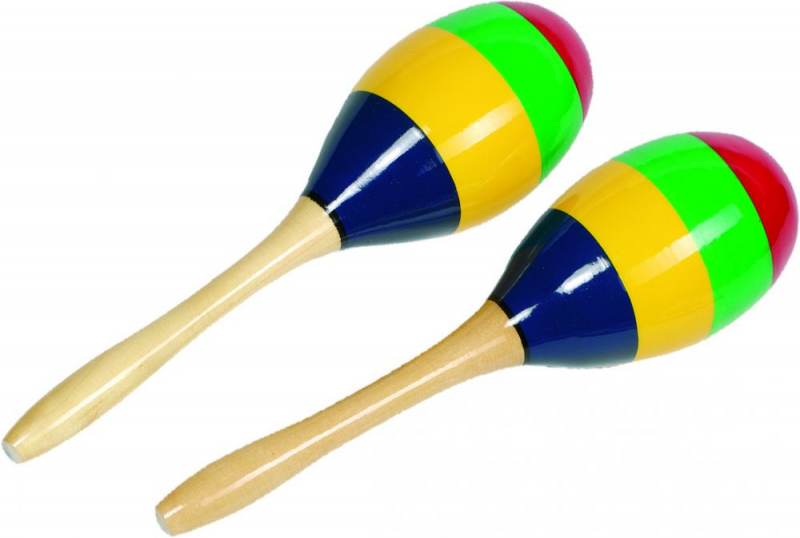 
Maracas- marakasy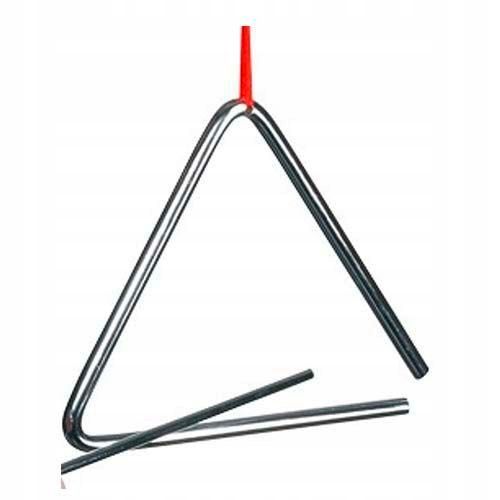 
Triangle- trójkąt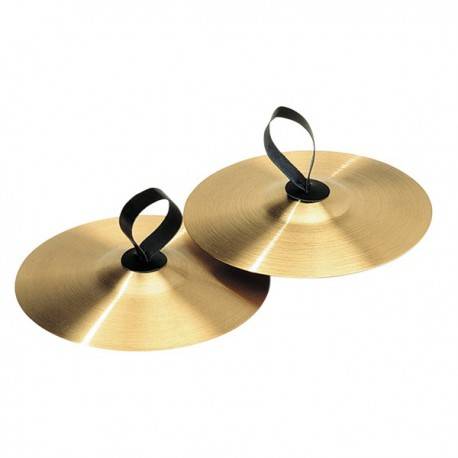 
Plates – instrument- talerze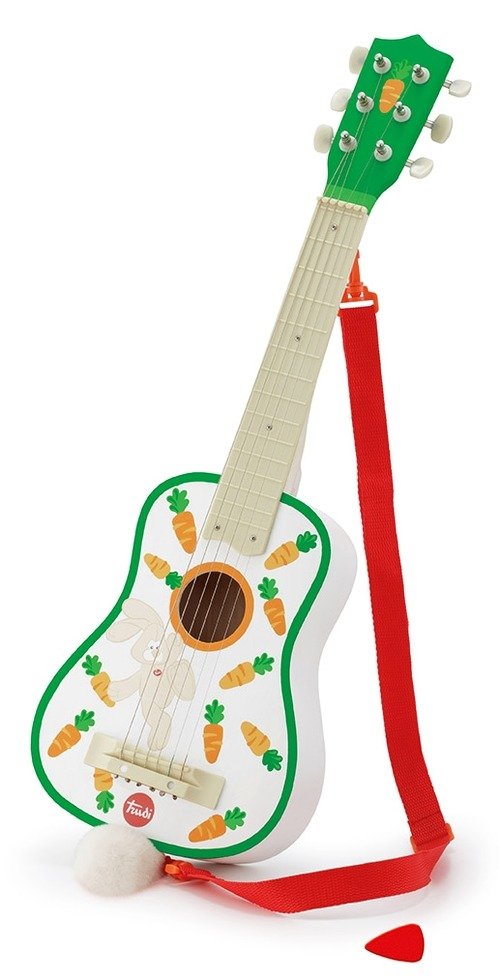                                  Guitar- gitara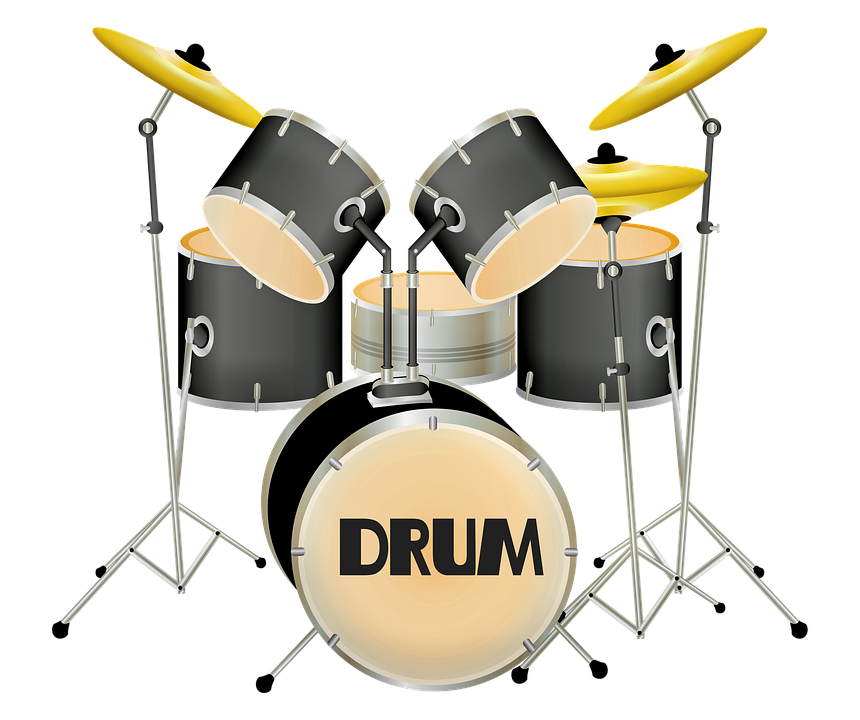                                           Drum- bęben
Drums-perkusja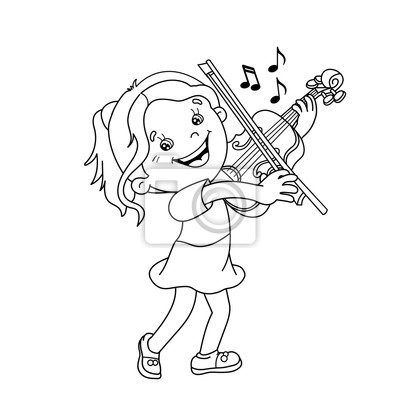 
Violin- skrzypce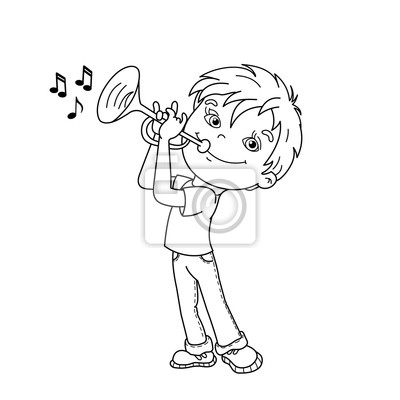                                        Trumpet- trąbka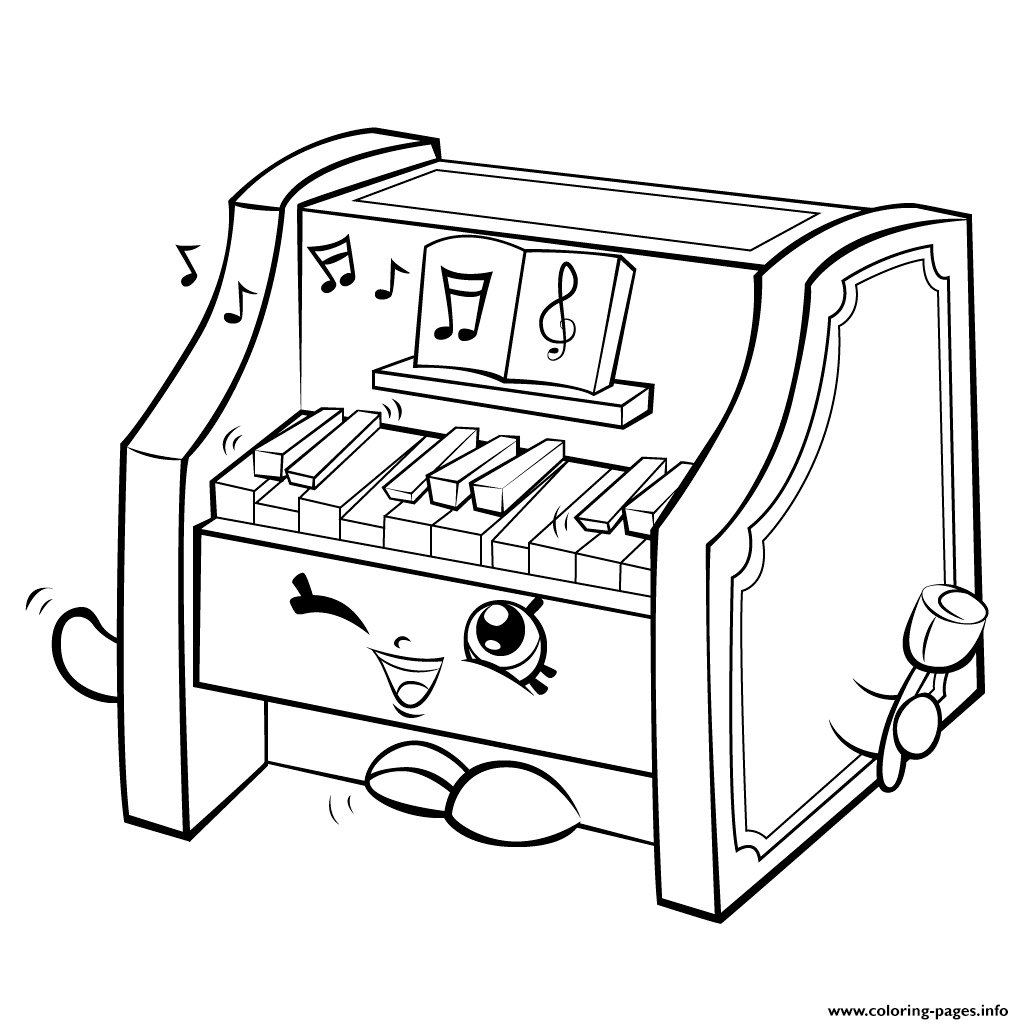 
Piano- pianinoPIOSENKI„Can you play the drums?” piosenka, podczas której naśladujemy grę na bębenku…z tą różnicą, że rytm wystukujemy o różne części ciała.Link do piosenki:https://youtu.be/ppuQF_2LqAwKolejna piosenka jest odpowiednikiem dobrze wszystkim znanej zabawy „Jestem muzykantem konszabelantem” .Link do piosenki:https://youtu.be/at4CYbW9OgEKarty pracy- obrazki do pokolorowania 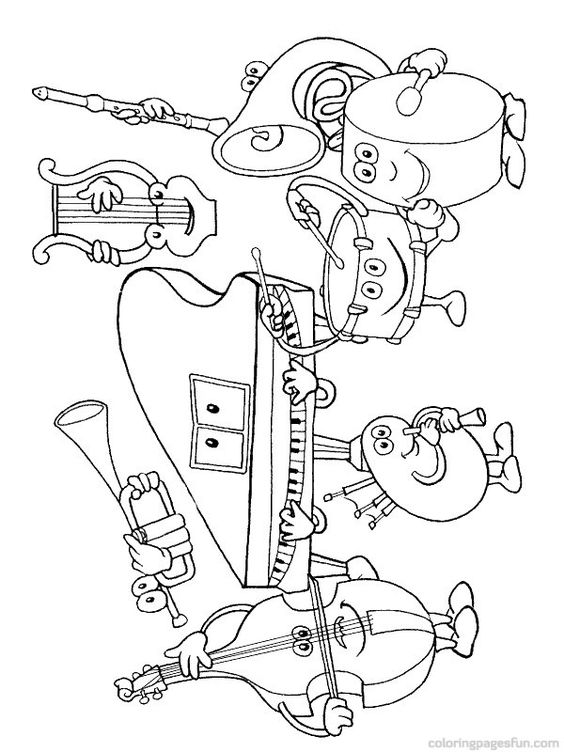 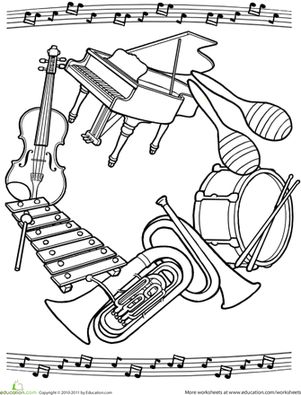                             Zabawy z instrumentami- Fun with instrumentsHow many instruments?Przygotowujemy karty, na których znajduje się różna liczna instrumentów np. 3 gitary, 5 fortepianów, 2 bębenki itd. Dzieci kolejno przeliczają instrumenty i do każdej karty przypinają odpowiednią liczbę spinaczy na bieliznę.Magic fingerKażde dziecko otrzymuje karty pracy przedstawiające poznane instrumenty muzyczne, następnie zwracamy się do dzieci z poleceniem „Find the ….(tutaj pojawia się nazwa instrumentu)”. Zadaniem dzieci jest jak najszybsze odnalezienie instrumentu i wskazanie go palcem.Do you know this instrument?Zabawa słuchowa polegająca ona odgadnięciu nazwy instrumentu po jego brzmieniu.Skąd dochodzi dźwięk?Dzieci siedzą w kole, zaś jedno z nich z zawiązanymi oczami w jego centrum. Wybrane dziecko wystukuje rytm na danym instrumencie, zaś osoba siedząca w środku musi odgadnąć skąd dochodził dźwięk.Wprowadzanie słownictwaPodczas wprowadzania nowego słownictwa dzieci podają sobie flashcards z ręki do ręki powtarzając dane słowo na różne sposoby:-Quickly- szybko-Slowly- wolno-Quietly- cicho-Loudly- głośnoZe starszymi dziećmi możemy zabawę urozmaicić prosząc aby powtarzały dane słowo np. robiąc śmieszną minę, podając sobie „parzącą” kartę i wiele innych sposobów.Na zakończenie piosenka utrwalająca określenia „loud- quiet”- „głośno-cicho. Bardziej odporni na hałas mogą skusić się na wykorzystanie podczas śpiewu instrumentów muzycznych.Link do piosenki:https://youtu.be/-xR5CXzxyMAHave fun and learn